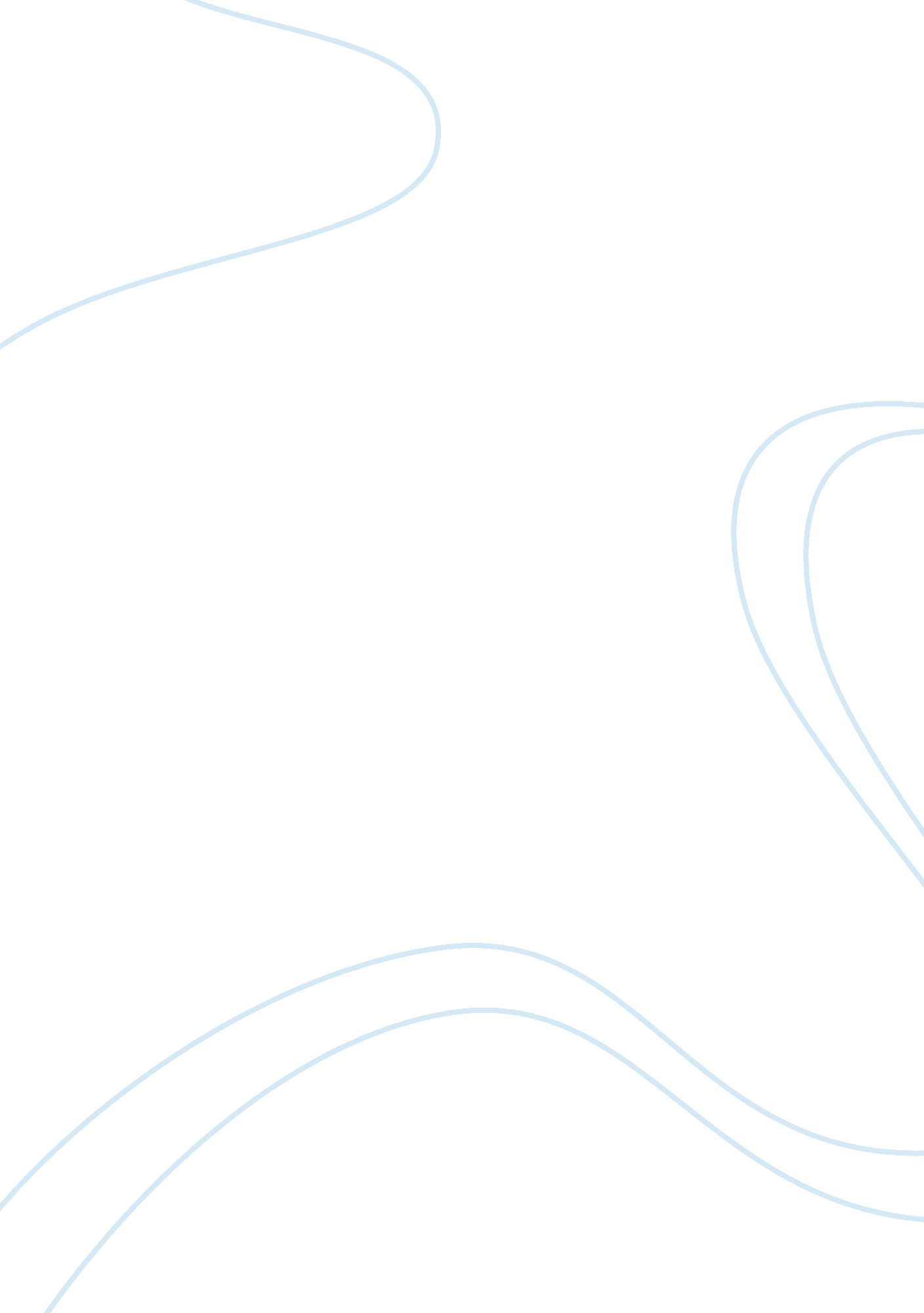 Good on various kinds of thinking article review exampleWar, Intelligence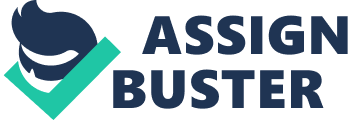 Robinson’s article “ On Various Kinds of Thinking” explores the philosophers’ perspective of intelligence verses the contemporary view of intelligence. The shaping of human affairs borders on the manner in which we think. The philosophers held the opinion that mind is separate from the body and it influences human reasoning. While this has been the view passed from one generation to the next, Robison seems to hold the view that the body and the mind function together. Thus, when the body is sick, the mind would be sick. 
In one way or the other, the longing of a person depends on the perception developed concerning the environment. In essence, the secret desires of the mind affect the body. For example, fashion is a creation of the mind, but it affects the body. The pace at which the society moves in terms of development depend on the on various thoughts developed by the people concerning the environment. Such thoughts often capitalize on the limited human thinking thereby shaping the choices that people make. Arguably, the way we think, or reason would define the choice we make concerning the products that we see in the market. 
The way we reason or weigh our decisions has nothing to do with our intelligence. Every person has the ability to make critical decisions concerning a product. Nevertheless, environmental factors would play a critical role in limiting the reasoning of that individual. In my view, we have a direct control on we think and the choices we make. This has no relationship with our intelligence. Largely, what we tell others and what hear from others is not all they have in their minds. 